구인회사개요회 사 명기업형태기업형태□ 법인    □ 개인□ 법인    □ 개인□ 법인    □ 개인구인회사개요회 사 명직원수직원수          (명)          (명)          (명)구인회사개요주요품목설립일설립일년     월    일년     월    일년     월    일구인회사개요사업자등록번호대표자명대표자명구인회사개요주   소구인회사개요전화번호인사담당성 명성 명직책구인회사개요팩스번호인사담당휴대전화휴대전화구인회사개요홈페이지인사담당E-MailE-Mail구인회사개요구인요청경로□ 직접조회 □ 타회사소개 □ 본교수료생소개 □ 본교홍보매체 □ 기타:□ 직접조회 □ 타회사소개 □ 본교수료생소개 □ 본교홍보매체 □ 기타:□ 직접조회 □ 타회사소개 □ 본교수료생소개 □ 본교홍보매체 □ 기타:□ 직접조회 □ 타회사소개 □ 본교수료생소개 □ 본교홍보매체 □ 기타:□ 직접조회 □ 타회사소개 □ 본교수료생소개 □ 본교홍보매체 □ 기타:□ 직접조회 □ 타회사소개 □ 본교수료생소개 □ 본교홍보매체 □ 기타:□ 직접조회 □ 타회사소개 □ 본교수료생소개 □ 본교홍보매체 □ 기타:□ 직접조회 □ 타회사소개 □ 본교수료생소개 □ 본교홍보매체 □ 기타:담당업무업무활용프로그램네트워크·보안□  윈도우□  UG NX□  리눅스□  클라우드□  서버구축□  블록체인□  네트워크□  기타:업무활용프로그램SW 개발□  자바□  파이썬□  프론트엔드□  백엔드업무활용프로그램SW 개발□  데이터베이스□  기타:업무활용프로그램설계·디자인□  오토캐드□  래빗□  3D MAX□  3D 프린팅□  포토샵□  기타:□  일러스트우대자격증네트워크·보안SW개발□  네트워크관리사□  AWS□  정보처리기사□  리눅스마스터□  GCP□  정보기기운용기능사□  CCNA□  정보처리기능사□  기타:□  CCNP□  정보처리산업기사우대자격증설계·디자인□  실내건축기능사□  GTQ□  실내건축산업기사□  GTQi□  실내건축기사□  ATC□  전산응용건축제도기능사□  기타:채용조건채용인원명명명명성    별□ 무관  □ 남자  □ 여자□ 무관  □ 남자  □ 여자채용조건나이제한□ 무관   □  (      )세 까지□ 무관   □  (      )세 까지□ 무관   □  (      )세 까지□ 무관   □  (      )세 까지경력사항□ 무관  □ 신입  □ 경력□ 무관  □ 신입  □ 경력채용조건최종학력□ 무관   □ 고졸   □ 전문대졸이상□ 무관   □ 고졸   □ 전문대졸이상□ 무관   □ 고졸   □ 전문대졸이상□ 무관   □ 고졸   □ 전문대졸이상병역사항□ 무관  □ 필□ 무관  □ 필채용조건급    여월급(만원)(만원)(만원)근무시간평 일~채용조건급    여연봉(만원)(만원)(만원)근무시간토요일~채용조건급    여퇴직금별도/포함상여금별도/포함%근무시간특이점채용조건급    여복지사항□ 통근버스  □ 기숙사   □ 기타□ 통근버스  □ 기숙사   □ 기타□ 통근버스  □ 기숙사   □ 기타근무시간특이점추천일자추천교사수료과정명지원자면접일자결과(비고)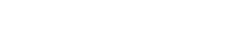 취업지원팀 (Tel) 02-855-9611 (Fax) 02-856-9742 (Home) www.keduit.com